VÍKENDOVÉ POBYTYCHATA ENERGETIK PLEJSYVíkendový pobyt pre 2 osoby								85,00 €2x ubytovanie 2 noci/3 dní2x polpenzia, zákusok k večeri1x hodina podľa výberu - fínska sauna, alebo  bowling v Hoteli PlejsyAltánok, ohnisko Víkendový pobyt pre 4 osoby								169,00 €4x ubytovanie v apartmáne s vlastným soc. zariadením 2 noci/3dni4x polpenzia, zákusok k večeri1x hodina podľa výberu - fínska sauna, alebo  bowling v Hoteli PlejsyV prípade záujmu Vám radi vypracujeme cenovú ponuku na mieru.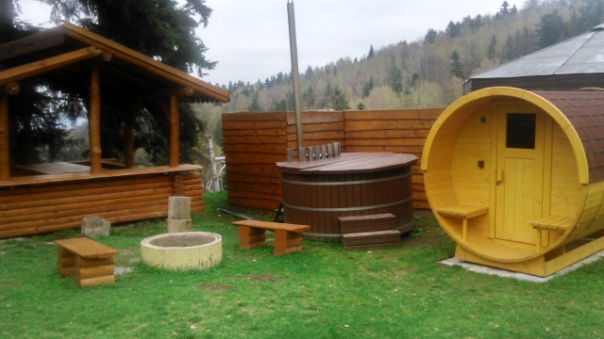 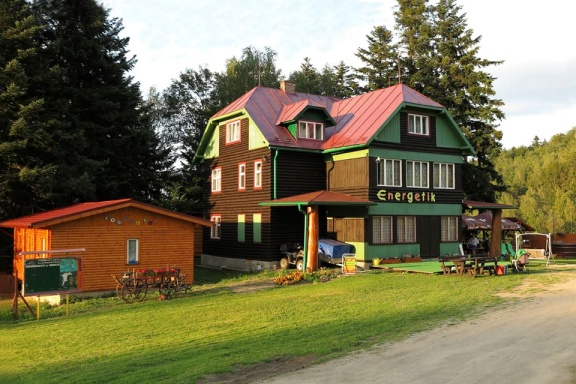 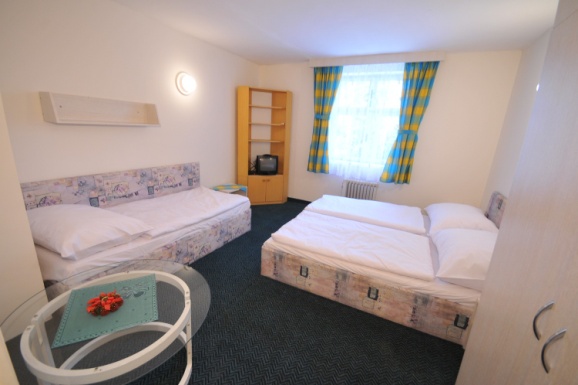 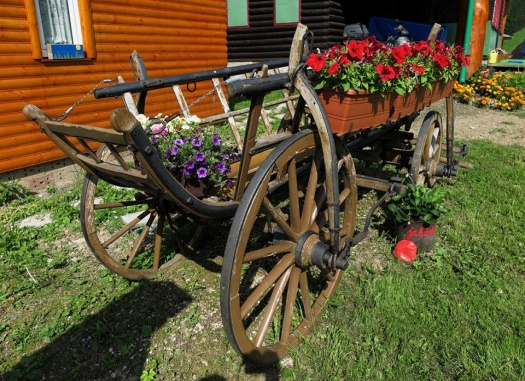 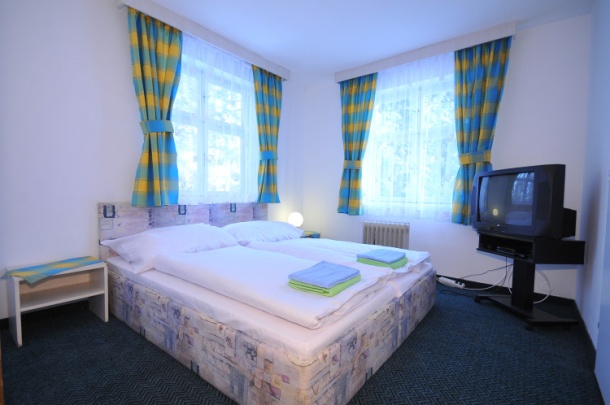 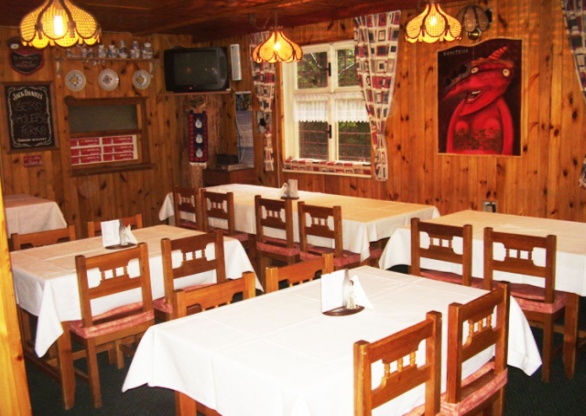 Ponuka ubytovaniaUbytovanie v 2-6-lôžkových izbách, sociálne zariadenie spoločné na chodbeApartmán s vlastným sociálnym zariadenímCelková kapacita chaty – 28 pevných lôžok + 3 prístelkyPonuka chaty Energetik Plejsy						Kontakt:Ubytovanie v chate							Marián FigľárPolopenzia, plná penzia 						Energetik Plejsy, KrompachyWellness (suchá sauna, kaďa – za poplatok)				Tel: +421 915 579 607Petang, kroket zdarma 						E-mail: info@energetikplejsy.skAltánok na opekanie 							www.energetikplejsy.sk	Wifi zdarmaDomáce zvieratkáOdvoz batožiny z Krompách zdarma